By Jacob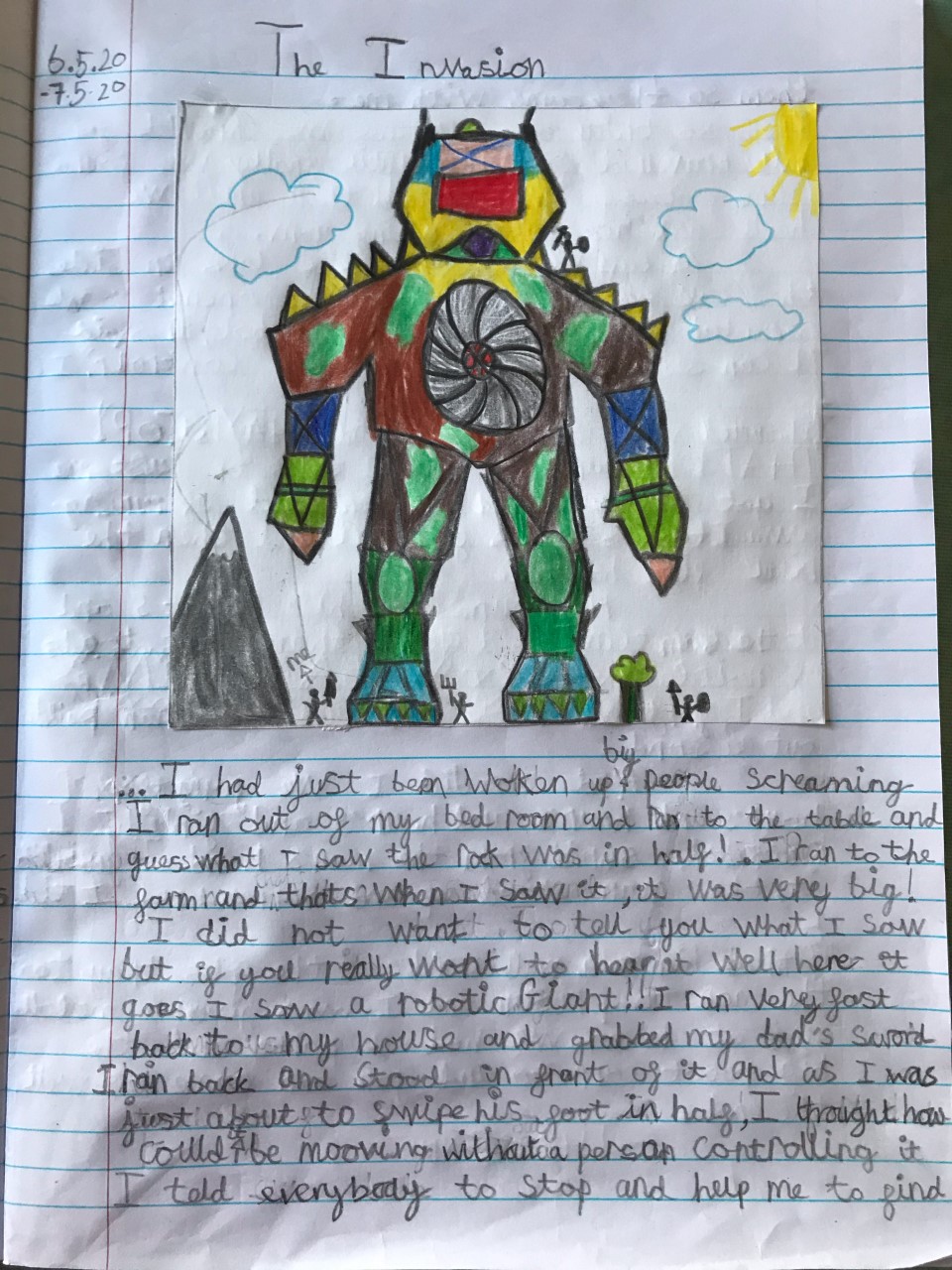 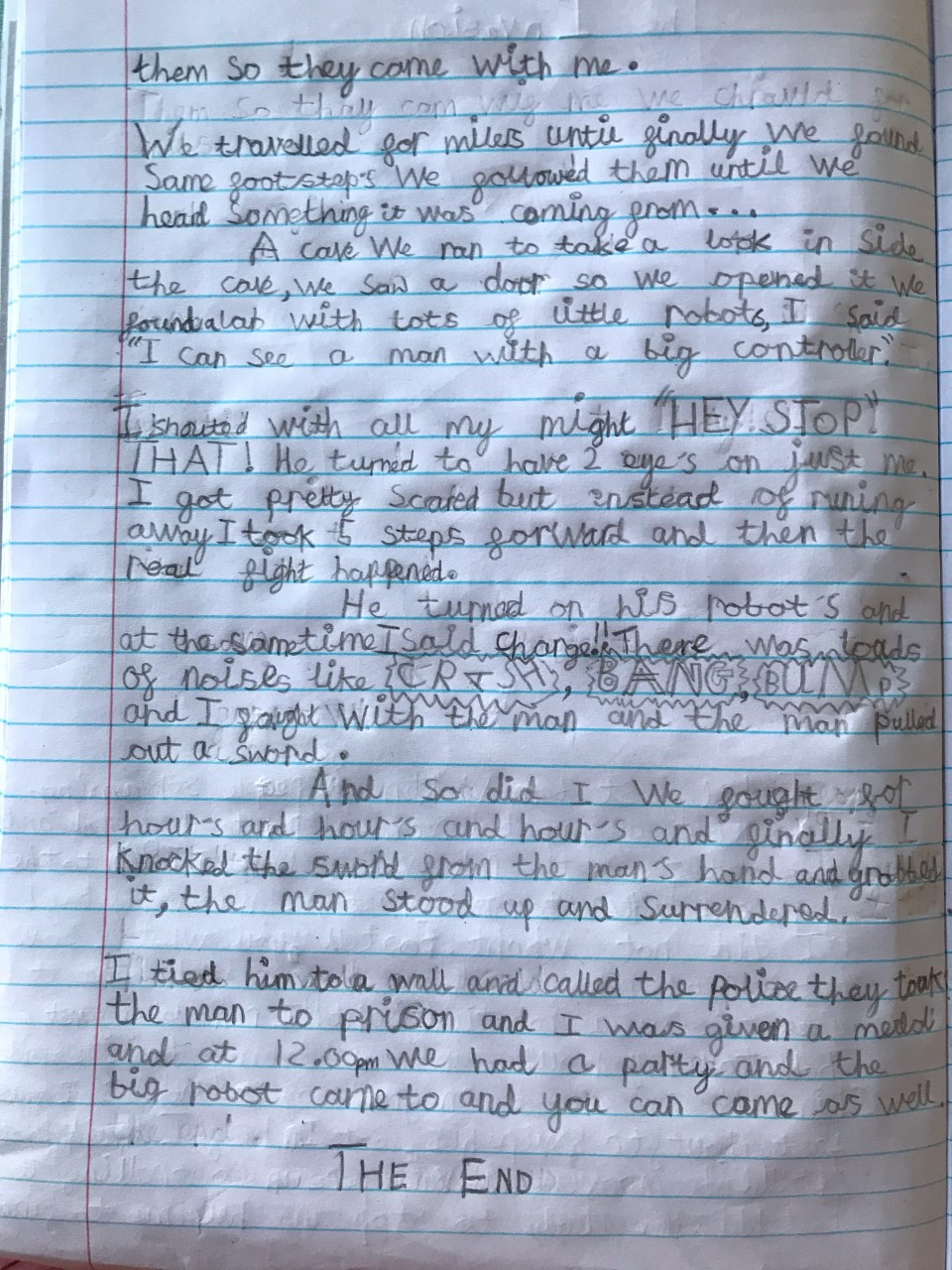 